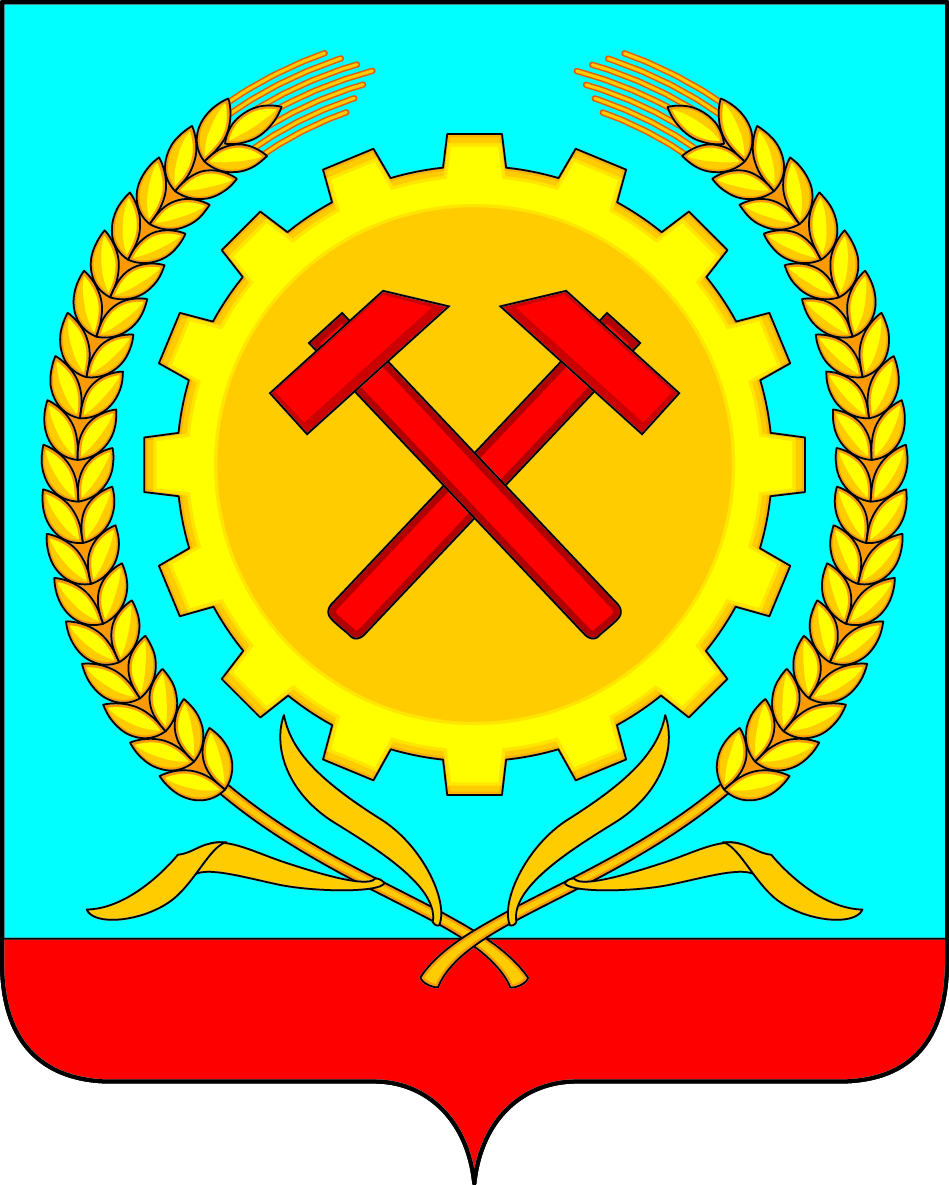 АДМИНИСТРАЦИЯ ГОРОДСКОГО ПОСЕЛЕНИЯ ГОРОД  ПОВОРИНОПОВОРИНСКОГО МУНИЦИПАЛЬНОГО РАЙОНАВОРОНЕЖСКОЙ ОБЛАСТИПОСТАНОВЛЕНИЕот 16.04. 2019 г.   № 309Об утверждении Перечня видов муниципального контроля, осуществляемого органами местного самоуправления городского поселения город Поворино Поворинского муниципального района Воронежской области     В соответствии с Федеральным законом от 06.10.2003 №131-ФЗ «Об общих принципах организации местного самоуправления в Российской Федерации», Федеральным законом от 26.11.2008г. № 294-ФЗ «О защите прав юридических лиц и индивидуальных предпринимателей при осуществлении государственного контроля (надзора) и муниципального контроля», Уставом городского поселения город Поворино Поворинского муниципального района Воронежской области администрация городского поселения город Поворино Поворинского муниципального района Воронежской области постановляет: 1. Утвердить Перечень видов муниципального контроля, осуществляемого органами местного самоуправления городского поселения город Поворино Поворинского муниципального района Воронежской области (приложение). 2.Контроль за исполнением настоящего распоряжения оставляю за собой.Глава администрации                                                             М. А. Брагин  Приложениек постановлению администрацииПоворинского муниципального района Воронежской областиот 16 .04.2019года №309Переченьвидов муниципального контроля, осуществляемого органами местного самоуправления городского поселения город Поворино Поворинского муниципального района Воронежской области№ п/пНаименование видов муниципального контроляНормативно-правовые акты, регламентирующие осуществление вида муниципального контроляОрган местного самоуправления городского поселения город Поворино, уполномоченный на осуществление муниципального контроля, должностные лица ответственные за осуществлением муниципального контроля1.Муниципальный земельный контрольП.20ч.1 ст.14 №131-ФЗ; Статья 72 Земельного кодекса РФ; ст.6 №294-ФЗ; Закон Воронежской области от18.07.16№106-ОЗАдминистрация городского поселения город Поворино, старший инспектор отдела имущественных и земельных отношений2.Муниципальный жилищный контрольП.9ч.1ст.14 №131-ФЗ; П. 6 ст. 2, п. 9 ч. 1 ст. 14, ст. 20 "Жилищного кодекса РФ»;Ст.6№294-ФЗАдминистрация городского поселения город Поворино, старший инспектор отдела жилищно-коммунального хозяйства3.Муниципальный контроль в области торговой деятельностиП.2ст.6; ст.16 Федерального закона от 01.01.01 г. N 381-ФЗ "Об основах государственного 
регулирования торговой деятельности в Российской Федерации;Ч.1.ст.6№294-ФЗ;Администрация городского поселения город Поворино, экономист отдела бюджетного планирования, учета и экономического развития4.Внутренний муниципальный финансовый контрольП.1ч.1ст.14 №131-ФЗ, Ст.269.2 Бюджетного кодекса; Администрация городского поселения город Поворино, начальник отдела бюджетного планирования, учета и экономического развития5.Муниципальный контроль за выполнением единой теплоснабжающей организацией мероприятий по строительству, реконструкции и (или) модернизации объектов теплоснабжения, необходимых для развития, повышения надежности и энергетической эффективности системы теплоснабжения и определенных для нее в схеме теплоснабжения в пределах полномочий, установленных Федеральным законом «О теплоснабжении»П.4.1.ч.1 ст.14  №131-ФЗ, п.8ч.1ст.6, п.12 ст.23.13 №190-ФЗАдминистрация городского поселения город Поворино,старший инспектор отдела жилищно-коммунального хозяйства6.Муниципальный контроль за сохранностью автомобильных дорог местного значения.П.5ч.1ст.14 №131-ФЗ, ч.1ст.13, ч.2 ст.13.1 №257-ФЗ, ст.6 №294-ФЗ, п.6 №294-ФЗАдминистрация городского поселения город Поворино,старший инспектор отдела жилищно-коммунального хозяйства